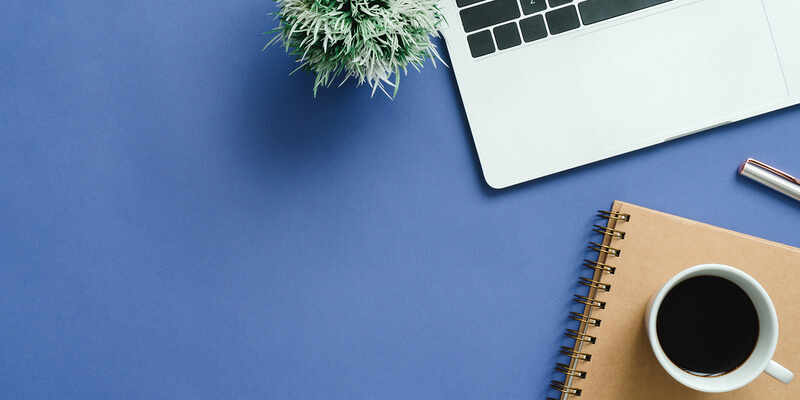 ÚVODNiekoľkými slovami identifikujte a pomenujte problém a navrhované riešenie. Môžete sa zamerať na bežné dilemy, nové trendy, meniace sa techniky, porovnania v rámci odvetvia, nové položky na trhu atď. Ako navrhujete riešiť tento problém a aké sú vaše odporúčania? Riešenie vychádza z dôkladného preskúmania problému a možných riešení. Pri písaní bielej knihy berte ohľad na svoje publikum. Kto je vaše publikum a čo sa snažíte sprostredkovať? Sú to odborníci v danom odvetví, alebo je to investičná prezentácia pre podnikateľov? To by vám malo pomôcť stanoviť tón a správne vyjadrovanie.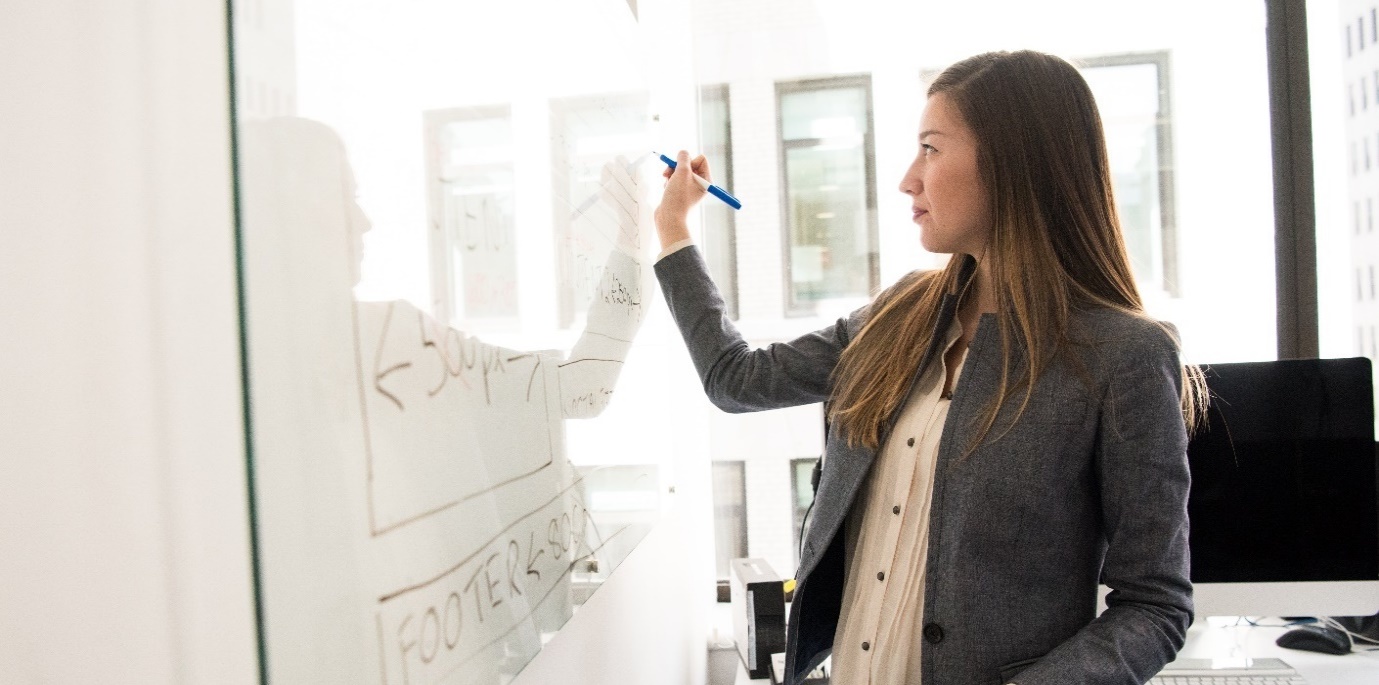 PRODUKT/SLUŽBA/METODIKAPopíšte metódy a demografické údaje, ktoré ste použili na získanie údajov. Prečo ste si zvolili výskumnú taktiku, ktorú ste použili? Ako sa táto stratégia bude týkať témy, ktorú pokrývate?KĽÚČOVÉ ZISTENIAKľúčové zistenie č. 1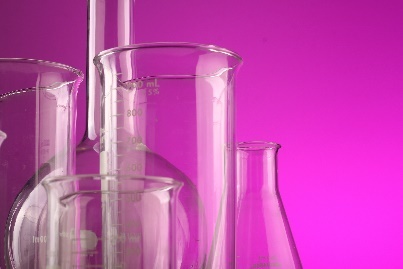 Výskum a argument[Ak chcete túto fotografiu nahradiť vlastnou, odstráňte ju a potom na karte Vložiť kliknite na položku Obrázok.]Kľúčové zistenie č. 2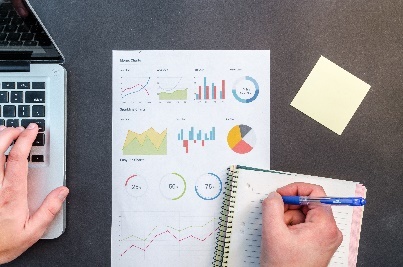 Výskum a argumentKľúčové zistenie č. 3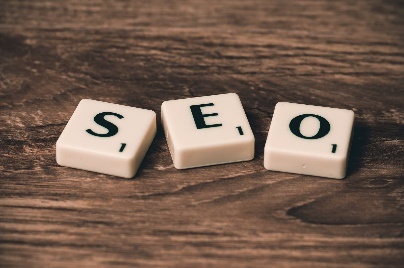 Výskum a argument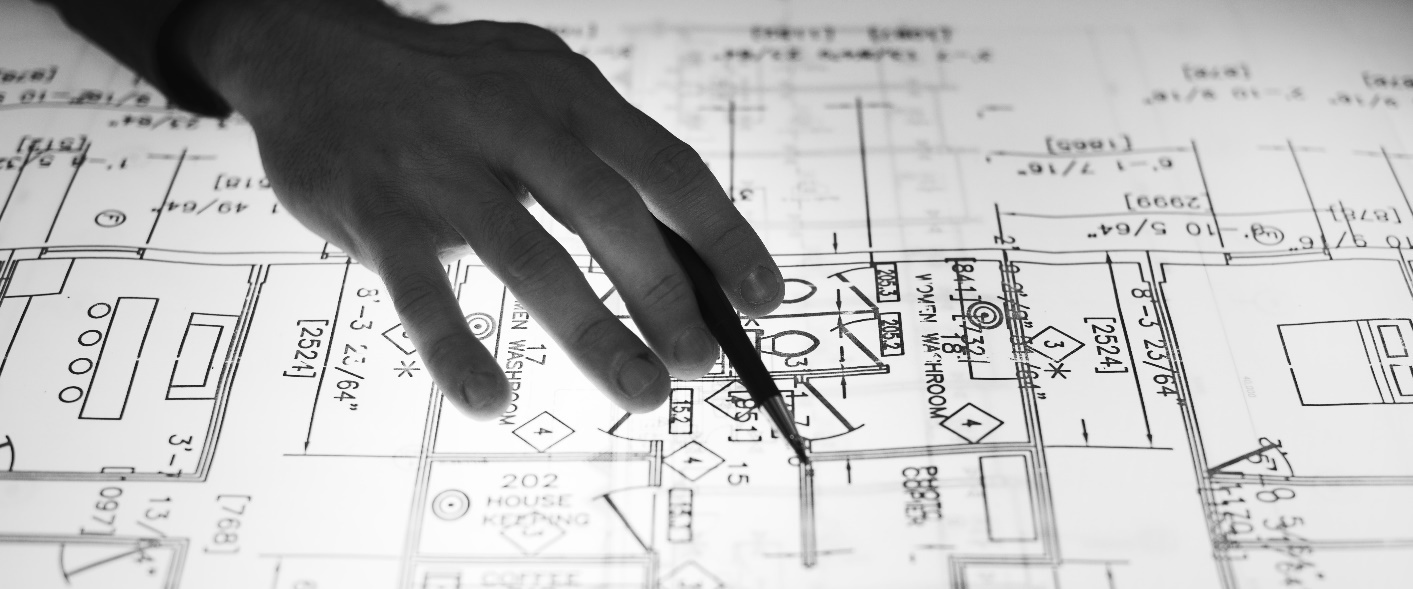 Vizuálne údajeVložte prípadné údajové tabuľky, grafy, informačné grafiky a pod.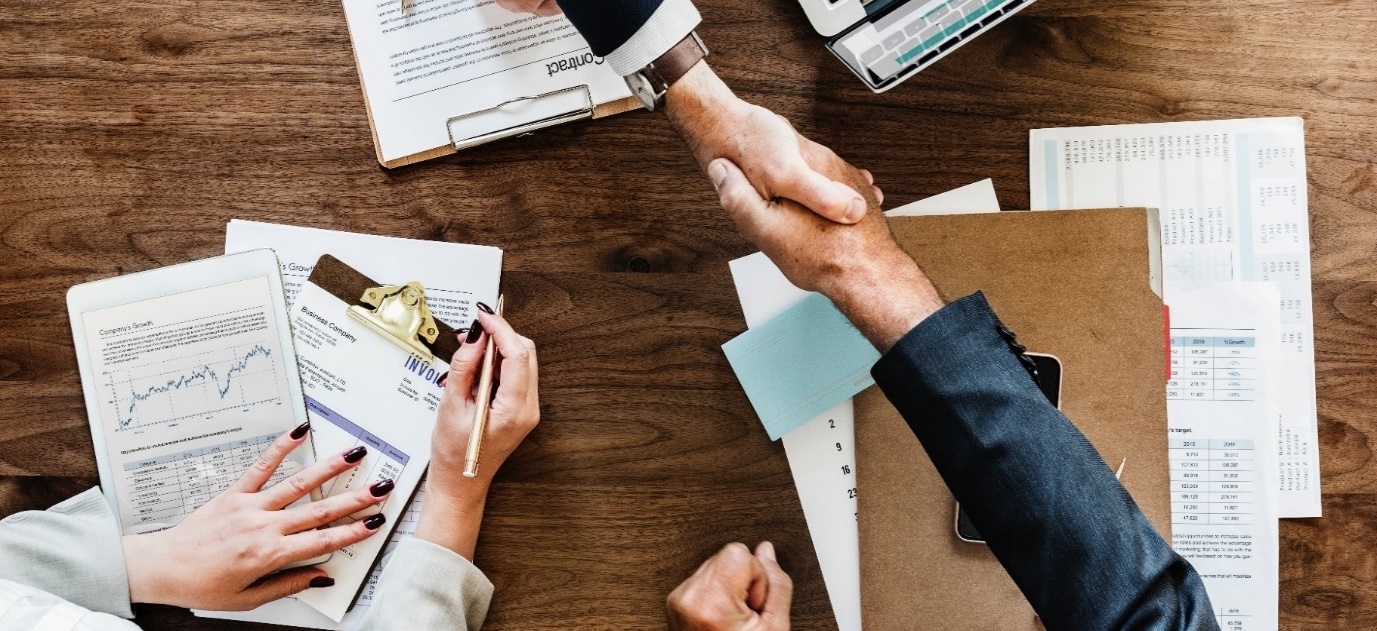 ZÁVERČas na zhrnutie. Aký je váš záver? Ako by ste syntetizovali všetky informácie do niečoho, čo si bude chcieť prečítať aj ten najzaneprázdnenejší generálny riaditeľ? Aké sú kľúčové výsledky? Ako váš produkt/služba/metodika jedinečne rieši problémy nastolené v štúdii? KĽÚČOVÉ VÝSLEDKYVýsledok č. 1Výsledok č. 2Výsledok č. 3